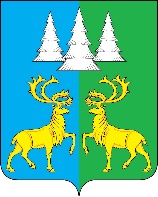 Ханты - Мансийский автономный округ – ЮграСоветский районАДМИНИСТРАЦИЯГОРОДСКОГО ПОСЕЛЕНИЯ КОММУНИСТИЧЕСКИЙРАСПОРЯЖЕНИЕ« 26 » октября 2023 г.                                                                              	   	            	№ 79Об утверждении размера объема иных межбюджетных трансфертовВ соответствии с Федеральными законами Российской Федерации от 06.10.2003 г. № 131-ФЗ «Об общих принципах организации местного самоуправления в Российской Федерации», Бюджетным кодексом Российской Федерации, Уставом городского поселения Коммунистический, Решением Совета депутатов городского поселения Коммунистический от 27.12.2011 года № 207 «Об утверждении Положения о бюджетном процессе в городском поселении Коммунистический», постановлением администрации городского поселения Коммунистический от 10.02.2012 года № 25 «Об утверждении Методики расчета объема иных межбюджетных трансфертов, предоставляемых бюджету муниципального образования Советский район на осуществление передаваемых полномочий (части полномочий) городского поселения Коммунистический»:Утвердить объем иных межбюджетных трансфертов, предоставляемых из бюджета городского поселения Коммунистический в бюджет муниципального образования Советский район для осуществления части полномочий, передаваемых органам местного самоуправления Советского района на выполнение полномочий по решению вопросов местного значения в размере:1.1 на 2024-2026 годы:1) организация в границах поселения электро-, тепло-, газо- и водоснабжения населения, водоотведения, снабжения населения топливом в пределах полномочий, установленных законодательством Российской Федерации - 1000,00 (Одина тысяча) рублей в год;2) обеспечение проживающих в поселении и нуждающихся в жилых помещениях малоимущих граждан жилыми помещениями, организация строительства и содержания муниципального жилищного фонда, создание условий для жилищного строительства, осуществление муниципального жилищного контроля, а также иных полномочий органов местного самоуправления в соответствии с жилищным законодательством, в части приобретения жилых помещений в рамках реализации Государственных программ Ханты-Мансийского автономного округа — Югры - 1000,00 (Одна тысяча) рублей в год;3) подготовка генеральных планов поселения, правил землепользования и застройки, проектов подготовленной на основе генеральных планов поселения документации по планировке территории (за исключением опубликования таких проектов), выдача градостроительного плана земельного участка, расположенного в границах поселения, выдача разрешений на строительство (за исключением случаев, предусмотренных Градостроительным кодексом Российской Федерации, иными федеральными законами), разрешений на ввод объектов в эксплуатацию при осуществлении строительства, реконструкции объектов капитального строительства, расположенных на территории поселения, подготовка проектов местных нормативов градостроительного проектирования поселений (за исключением опубликования таких проектов), резервирование земель и изъятие земельных участков в границах поселения для муниципальных нужд, осуществление в случаях, предусмотренных Градостроительным кодексом Российской Федерации, осмотров зданий, сооружений и выдача рекомендаций об устранении выявленных в ходе таких осмотров нарушений, направление уведомления о соответствии указанных в уведомлении о планируемых строительстве или реконструкции объекта индивидуального жилищного строительства или садового дома (далее - уведомление о планируемом строительстве) параметров объекта индивидуального жилищного строительства или садового дома установленным параметрам и допустимости размещения объекта индивидуального жилищного строительства или садового дома на земельном участке, уведомления о несоответствии указанных в уведомлении о планируемом строительстве параметров объекта индивидуального жилищного строительства или садового дома установленным параметрам и (или) недопустимости размещения объекта индивидуального жилищного строительства или садового дома на земельном участке, уведомления о соответствии или несоответствии построенных или реконструированных объекта индивидуального жилищного строительства или садового дома требованиям законодательства о градостроительной деятельности при строительстве или реконструкции объектов индивидуального жилищного строительства или садовых домов на земельных участках, расположенных на территориях поселений, принятие в соответствии с гражданским законодательством Российской Федерации решения о сносе самовольной постройки, решения о сносе самовольной постройки или ее приведении в соответствие с предельными параметрами разрешенного строительства, реконструкции объектов капитального строительства, установленными правилами землепользования и застройки, документацией по планировке территории, или обязательными требованиями к параметрам объектов капитального строительства, установленными федеральными законами (далее также - приведение в соответствие с установленными требованиями), решения об изъятии земельного участка, не используемого по целевому назначению или используемого с нарушением законодательства Российской Федерации, осуществление сноса самовольной постройки или ее приведения в соответствие с установленными требованиями в случаях, предусмотренных Градостроительным кодексом Российской Федерации – 15 862,00 (Пятнадцать тысяч восемьсот шестьдесят два) рубля в год;4) участие в предупреждении и ликвидации последствий чрезвычайных ситуаций в границах поселения - 1000,00 (Одна тысяча) рублей в год.1.2 на 2025-2026 годы:1) утверждение правил благоустройства территории поселения, осуществление муниципального контроля в сфере благоустройства, предметом которого является соблюдение правил благоустройства территории поселения, требований к обеспечению доступности для инвалидов объектов социальной, инженерной и транспортной инфраструктур и предоставляемых услуг, организация благоустройства территории поселения в соответствии с указанными правилами, а также организация использования, охраны, защиты, воспроизводства городских лесов, лесов особо охраняемых природных территорий, расположенных в границах населенных пунктов поселения, в части организации технического обслуживания систем уличного освещения территории поселения, за исключением модернизации и реконструкции существующих источников уличного освещения, строительства дополнительных источников уличного освещения и приобретения электрической энергии – 381 000,00 (Триста восемьдесят тысяч) рублей в год.2. Опубликовать настоящее распоряжение в Бюллетене «Вестник» и разместить на официальном сайте органов местного самоуправления городского поселения Коммунистический.3. Настоящее распоряжение вступает в силу после его официального опубликования.4. Контроль за исполнением настоящего распоряжения оставляю за собой.Глава городского поселенияКоммунистический				                  					  		Л.А.Вилочева